Business Management Policy Detectronic specialises in the design, manufacture, marketing, sales, hire, installation and maintenance of electronic monitoring and data logging equipment and the analysis of the resulting data.  The company is committed to excellence and exceeding the requirements of its customers and regulators in all aspects.To help achieve these key objectives we operate a Business Management System (BMS) in accordance with the requirements of ISO 9001:2015 & ISO 14001:2015.  Manufacturing is carried out following the ATEX Directive and BS EN 80079-34:2018 and where applicable other international standards.  We carry out service and repairs to certified products following BS EN 60079-19:2019 and BS EN 60079-11:2012 and where applicable other international standards.The Company is committed to:Ensuring that customer needs and applicable statutory and regulatory requirements are determined, understood and consistently met.Continuous improvement of the BMS by ensuring the risks and opportunities which can affect the quality or conformity of products and services are determined and addressed and the focus on enhancing customer satisfaction is maintained without disproportionately increasing our environmental impact.Senior management shall:Ensure the effectiveness of the BMSEnsure that the policies and objectives established for the BMS are compatible with the context and strategic direction of the Company Promote the use of a process-driven approach and risk/opportunity based thinkingEnsure that the resources needed for the business are available; including recruitment, training, support and encouragementCommunicate the importance of effective, integrated business management and conformance with BMS requirementsEnsure that the BMS achieves its intended results through regular auditing, reviews and corrective actionsPromote opportunities for personal and process improvementSupport all management roles through appropriate leadership as it applies to relevant areas of responsibilityEstablish partnerships with clients, suppliers and interested parties to provide an improved serviceMinimise waste and energy consumption by evaluating operations and ensuring they are as efficient as possible Promote the reduction of our potential environmental impact at all stages of the design and improvement of our product range.Employees shall:Know and understand the Business Management PoliciesBe aware of the relevance and importance of their activities and how they contribute to the achievement of the business objectives and environmental impactComply with the requirements of the BMSProvide feedback or ideas about the BMS Report any non-conformities and customer complaintsThis Business Management Policy is communicated to all employees and organisations working for us or on our behalf with the expectation that they will fully co-operate and assist with its implementation.Signed					Signed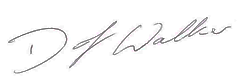 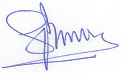 Steve Woods				Dave WalkerManaging Director				Commercial Director